УКРАЇНАВиконавчий комітет Нетішинської міської радивул. Шевченка, .Нетішин, Хмельницька область, 30100, тел.(03842) 9-05-90, факс 9-00-94
E-mail: miskrada@netishynrada.gov.ua Код ЄДРПОУ 05399231ДОДАТКОВІ ПИТАННЯ ДО ПОРЯДКУ ДЕННОГОзасідання виконавчого комітету міської ради08 вересня 2022 рокуПочаток о 14:00 годині Кабінет міського головиПро внесення змін до бюджету Нетішинської міської територіальної громади на 2022 рікПро внесення змін до рішення виконавчого комітету Нетішинської міської ради від 07 липня 2022 року № 233/2022 «Про внесення змін до рішення шістнадцятої сесії Нетішинської міської ради VIII скликання від                       19 листопада 2021 року № 16/1028 «Про програму підтримки технічного стану будівель гуртожитків Нетішинської міської територіальної громади на 2021-2024 роки»Про внесення змін до рішення виконавчого комітету Нетішинської міської ради від 15 березня 2022 року № 113/2022 «Про затвердження Програми заходів національного спротиву Нетішинської міської територіальної громади на 2022 рік»2Про затвердження фактичної мережі закладів дошкільної, загальної середньої та позашкільної освіти Нетішинської міської територіальної громади на 2022/2023 навчальний рікМіський голова							Олександр СУПРУНЮКРОЗРОБНИК:Надія Панасюк - заступник начальника-начальник бюджетного відділу фінансового управління виконавчого комітету міської ради ІНФОРМУЄ:Оксана Латишева - заступник міського головиРОЗРОБНИК:Єлізавета Чайковська - начальник відділу благоустрою та житлово-комунального господарства виконавчого комітету міської ради ІНФОРМУЄ:Оксана Латишева- заступник міського головиРОЗРОБНИК:Оксана Брянська - завідувач сектору оперативно-чергової служби відділу з питань цивільного захисту населення виконавчого комітету міської ради ІНФОРМУЄ:Оксана Латишева- заступник міського головиРОЗРОБНИК:Ольга Бобіна- начальник управління освіти виконавчого комітету міської радиІНФОРМУЄ:Любов Оцабрика- керуючий справами виконавчого комітету міської ради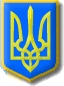 